Schools Represented by Singles and DoublesSchools that did not participate as registered____________________________________________________________________________________________________________________________________________________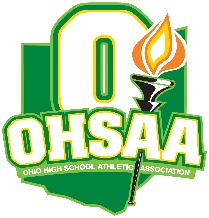 The OHSAA Board of Directors semi-annually sets up the representation from each district based upon the number of teams actually participating in the tournaments.  Please list the school and the number of participants that actually participated in the tournament. Use additional sheets if necessary.The OHSAA Board of Directors semi-annually sets up the representation from each district based upon the number of teams actually participating in the tournaments.  Please list the school and the number of participants that actually participated in the tournament. Use additional sheets if necessary.The OHSAA Board of Directors semi-annually sets up the representation from each district based upon the number of teams actually participating in the tournaments.  Please list the school and the number of participants that actually participated in the tournament. Use additional sheets if necessary.The OHSAA Board of Directors semi-annually sets up the representation from each district based upon the number of teams actually participating in the tournaments.  Please list the school and the number of participants that actually participated in the tournament. Use additional sheets if necessary.The OHSAA Board of Directors semi-annually sets up the representation from each district based upon the number of teams actually participating in the tournaments.  Please list the school and the number of participants that actually participated in the tournament. Use additional sheets if necessary.The OHSAA Board of Directors semi-annually sets up the representation from each district based upon the number of teams actually participating in the tournaments.  Please list the school and the number of participants that actually participated in the tournament. Use additional sheets if necessary.The OHSAA Board of Directors semi-annually sets up the representation from each district based upon the number of teams actually participating in the tournaments.  Please list the school and the number of participants that actually participated in the tournament. Use additional sheets if necessary.The OHSAA Board of Directors semi-annually sets up the representation from each district based upon the number of teams actually participating in the tournaments.  Please list the school and the number of participants that actually participated in the tournament. Use additional sheets if necessary.The OHSAA Board of Directors semi-annually sets up the representation from each district based upon the number of teams actually participating in the tournaments.  Please list the school and the number of participants that actually participated in the tournament. Use additional sheets if necessary.The OHSAA Board of Directors semi-annually sets up the representation from each district based upon the number of teams actually participating in the tournaments.  Please list the school and the number of participants that actually participated in the tournament. Use additional sheets if necessary.The OHSAA Board of Directors semi-annually sets up the representation from each district based upon the number of teams actually participating in the tournaments.  Please list the school and the number of participants that actually participated in the tournament. Use additional sheets if necessary.Tournament Date:District:NENENETournament Location:Tournament Manager:Division:SCHOOLS (alphabetical order)NO. OF SINGLES PLAYERSNO. OF DOUBLES TEAMS1.2.3.4.5.6.7.8.9.10.11.12.13.14.15.16.17.18.19.20.21.22.23.24.